Конспект урока по предмету «Математические представления»Учитель: Филатова Н.В.Тема: Части суток.Задачи:Продолжать формировать знания о частях суток (утро, день, вечер, ночь) и их последовательности через работу с сюжетными картинками и просмотр видеороликов; умение соотносить деятельность людей с определенной частью суток посредством работы с сериями сюжетных картинок.Развивать математические представления и мыслительную деятельность с помощью дидактических игр «Геометрические домики», «Один – много»; общую моторику через выполнение физической разминки «Части суток»; зрительно-моторную координацию посредством выполнения практического задания в тетради.Воспитывать положительную мотивацию к уроку с помощью смены видов деятельности и метода оценивания «Лучики солнца».Предполагаемые результаты:Тип урока: урок общеметодологической направленности.Методы: наглядный, практический, словесный.Приемы: ситуация успеха.Ход урока:Предметные результатыСоциальные (жизненные)ЛичностныеПоказывать и называть части суток (самостоятельно, с помощью учителя).Уметь определять части суток (самостоятельно, с помощью учителя).Знать порядок следования частей суток.Уметь выполнять действия по образцу и по подражанию.Применять полученные знания и умения в повседневной жизни.Развивать умение воспринимать учителя, сверстников на положительной эмоциональной основе.Структурный этапДеятельность педагогаДеятельность учащихсяМотивация к познавательной деятельностиПрозвенел звонок.Начался урок.Наши ушки на макушке,Глазки широко открыты,Слушаем, запоминаем,Ничего не забываем.- Сейчас урок «Математические представления».Слушают педагога, выполняют действия по подражанию.Организация познавательной деятельности- Начнём его с дидактической игры «Геометрические домики».- Вам необходимо закрыть окно в домике соответствующей фигурой.(у кого какие фигуры, собирают материал самостоятельно и передают учителю)- Следующая игра «Один – много», соотнесите картинки и покажите (назовите), где много предметов, а где один.(называют самостоятельно или с помощью учителя какие предметы изображены на картинках, показывают где один предмет, где много предметов)- И закрепим наши знания о геометрических фигурах.(учитель показывает геометрические фигуры, дети соотносят их со своими на парте, по возможности называют)- Дети скажите (покажите) какой из этих предметов имеет форму круга…(на доске картинка с тремя предметами, дети показывают предмет, имеющий форму круга – солнце)- А когда светит солнце?- Солнце светит днём, верно. На уроке будем повторять части суток, а у каждого из вас будет свое солнышко, которое вам надо украсить лучиками, а лучи вы будете получать за выполненные задания. Мы с вами уже поработали, давайте прикрепим первые лучики к своим солнышкам.- Сейчас повторим, где находится в разные части суток.(солнце встает – утро, солнце высоко на небе – день, солнце садится – вечер, солнце спряталось, появилась луна – ночь)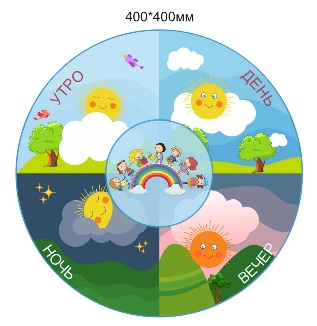 - Справились с заданием верно и снова надо прикрепить лучик к вашим солнышкам.- Теперь соберем картинки по порядку….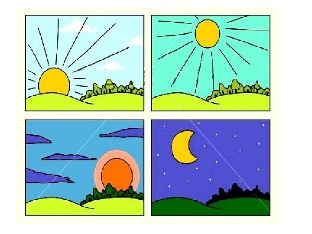 - И за это правильно выполненное задание вы получаете лучик.- Теперь с помощью картинок последовательно разложим части суток….(также проговариваются действия людей в разное время суток)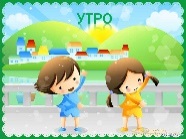 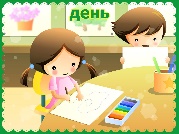 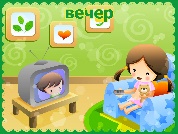 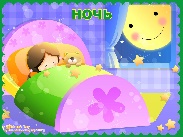 - Отлично, составили порядок частей суток и за это также вы получаете по лучику.Выполняют задание игры.Выполняют задание игры.Называют (показывают) геометрические фигуры.Показывают на картинку с изображением солнца (по возможности называют).Отвечают на вопрос (показывают в окно на улицу).Прикрепляют лучи к солнцу.Работают по показу и словесной инструкции.Прикрепляют лучики к своим солнышкам.Работают с помощью педагога по словесной инструкции.Прикрепляют лучики к своим солнышкам.Работают по показу и словесной инструкции.Прикрепляют лучики к своим солнышкам.Физическая минутка- А теперь все дружно встали, на разминку становись и не стой, а разомнись!Физическая разминка «Части суток».- Рано утром мы проснулись и все вместе потянулись!(руки вверх, имитация потягивания)- Выполним разминку хором, ведь идти нам в школу скоро!(рывки руками перед грудью и в стороны)На уроках днем трудились, занимались и учились!(покачивания головой, руки как за партой)- Ну а вечером гулять, веселиться и играть!(шаги на месте)- Ночь пришла, всем отдыхать, будем очень крепко спать!(присед на корточки, имитация сна, руки, сложенные вместе, под щекой)- И за разминку вы получаете по лучики…Выполняют движения, подражая педагогу.Прикрепляют лучики к своим солнышкам.Организация познавательной деятельности- Отдохнули, сели за парты. - Приступаем к работам в тетрадях. Сейчас Айшат раздаст тетради…- Открываем тетради. Вам надо приклеить картинки частей суток в правильной последовательности….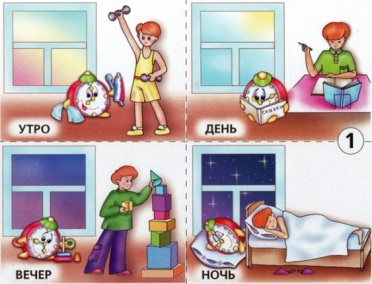 - За работу в тетради вы получаете наклейки….(словесная оценка работы каждого учащегося)- Хорошо, закрыли тетради. Тават их соберет…- И снова лучики к каждому солнышку.- Сейчас мы будем смотреть видеоролики.- Я включаю видео, вы смотрите и показываете (называете) в какую часть суток происходит увиденное вами действие…(просмотр видеороликов)- И с этим заданием вы справились, смотрите, осталось прикрепить по последнему лучики….Сели за парты.Айшат раздает тетради.Выполняют практическое задание по словесной инструкции (самостоятельно, с помощью педагога).Наклеивают в тетради наклейки.Закрывают тетради, Тават собирает тетради.Прикрепляют лучики к своим солнышкам.Работают по инструкции (смотрят видео и показываю на картинке или называют часть суток).Прикрепляют лучики к своим солнышкам.Подведение итогов- Дети наш урок заканчивается, посмотрите, каждый из вас собрал все лучики к солнцу, а значит со всеми заданиями справились хорошо.- Мы сегодня на уроке совершенствовали знания о чём?- Снова давайте вспомним названия частей суток (наглядность на планшете).- Какие задания выполняли?- Спасибо за работу на уроке, прозвенел звонок, можете отдыхать.Слушают учителя.(отвечают дети, которые говорят (Айшат, Вера).